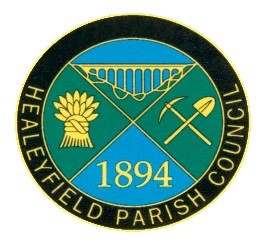 THE MINUTES OF THE ANNUAL MEETING OF ELECTORS OFTHE HEALEYFIELD PARISH COUNCILHELD ON THURSDAY 25 MAY 2023Present:	Cllr. A Pearson (Chair)Cllr. J Robson (Vice-Chair)Cllr. A Wallace, Cllr. W Todd, Cllr. A Hird, Cllr. K SpencerDCC Cllr M. McGaunMr. I Robson (Parish Clerk)1 Member of the PublicWelcome by Chairman of Healeyfield Parish CouncilThe Chairman of the Parish Council, Cllr. Adam Pearson, welcomed everyone to the Annual Meeting of Electors of Healeyfield Parish Council.ApologiesCounty Cllr D. OliverAgree minutes of the previous Annual Electors MeetingIt was Resolved that minutes of the Annual Electors Meeting held on 26th May 2022 be accepted as a true and correct record.Matters arisingThere were no matters requiring update.Chairman’s Annual ReportThe annual report was presented and will be made available on the website.Resolutions of which written notice has been given to the Chairman or ClerkNo written or verbal resolutions have been received prior to the meeting.Consideration of any other urgent business or matters raised by electorsNo other urgent business or matters were received.The meeting closed at 7.14 pmSigned …………………………. Cllr A Pearson Chair of the Parish Meeting